
                                 Province of the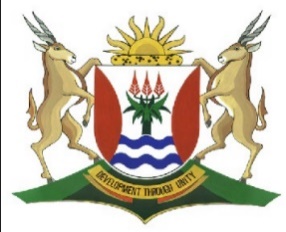                EASTERN CAPE                   EDUCATION GRADE 10ACCOUNTINGTEST 2 – Final AccountsMARKS: 65TIME: 60 MINUTESQUESTION 1SOLE TRADER FINAL LEDGER ACCOUNTSWhich GAAP will be used in the following scenarios?  Choose one from the following and write only the principle.Matching Concept;  Business Entity Rule; Materiality Concept; Historical Cost concept. Vehicles are kept at their Original Cost Price in the General Ledger.	(1)Incomes and expenses incurred in a particular year must be shown in that financial year.									(1)Bank  Charges and Interest on Interest on overdraft are shown separately.	(1)Inventory taken by the owners for personal use is shown as drawings. 	(1)			1.2  Prepare the Trading Account on 28 February 2018.			        (11)1.3  Prepare the Profit and Loss account on 28 February 2018.		        (50)INFORMATION The following information relates to AmaBhele Traders.  Their financial year ends on the 28 of February each year.  The business is owned by Vincent Mbele.AMABHELE TRADERS PRE-ADJUSTMENT TRIAL BALANCE -28 FEBRUARY 2018ADJUSTMENT AND ADDITIONAL INFORMATION Invoice issued to a debtor S. Nxumalo for goods sold to him on credit was omitted by mistake Selling Price R 5 000 ( cost price R 3 000).The owner took goods for R 1 200 every month for personal use.  The bookkeeper recorded it as Salaries.  Correct the error.The fee Income of R 4 000 is not yet received by the business.Rent has been received for 13 months.  Rent was increased by R 300 per month with effect from 1 September 2017.A debtor who owed R 1 200 was declared insolvent.  A dividend of 40 cents to the rand was received and recorded.  Write off the remaining debt as irrecoverable.The Insurance amount includes an annual premium of R 2 160 for the period starting on the 1 December 2017.The telephone account for February 2018 has not yet been paid R 450.A physical stock count revealed the following on hand:Trading Inventory   	R 15 500Stationery 		     R 460 The Interest on loan is calculated at 18% per annum.  Outstanding interest must be brought into account.  Interest is not capitalized.Depreciation is calculated on Equipment at 20% per annum on carrying Value.The Interest on Fixed Deposit is still owed to the business at the end of the year.  Interest is calculated at 11%  per annum and is capitalized.ACCOUNTING GRADE 10 FINAL ACCOUNTS TEST 2 – ANSWER BOOKQUESTION 11.1	GAAP principles[4]1.2	GENERAL LEDGER OF AMABELE TRADERS  TRADING ACCOUNT[11]1.3				PROFIT AND LOSS ACCOUNT[50]Debit CreditBalance Sheet Accounts SectionCapital784 790Drawings58 000Loan: Nongoma Bank (18%)100 000Land and Buildings910 000Equipment 140 000Accumulated depreciation on Equipment52 000Trading Inventory16 300Debtors Control 20 720Bank 55 500Petty Cash3 830Fixed Deposit :  Manzini Bank ( 11%)20 000Creditors Control45 000Nominal Account Section Sales 875 000Debtors Allowances12 600Cost of Sales 500 000Salaries and wages96 750Fee Income8 400Rent Income41 100Discount Allowed800Discount Received 880Insurance 9 800Bank Charges1 210Bad Debts5 200Telephone12 560Water and Electricity14 200Stationery10 800Interest on loan13 500Sundry Expenses5 4001 907 1701 907 170(a)(b)(c)(d)